Year 5 Science  Lesson 2
LO: To recognise how physical features can change an animals character.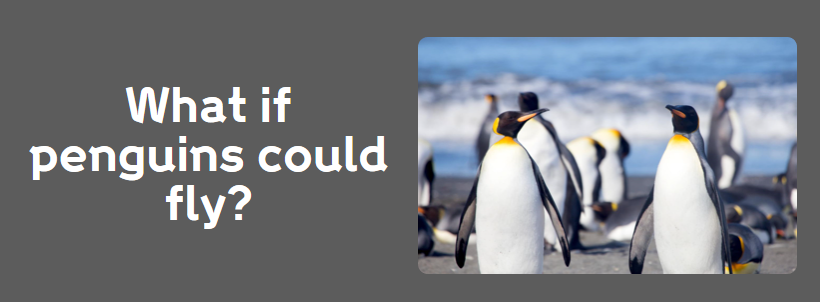 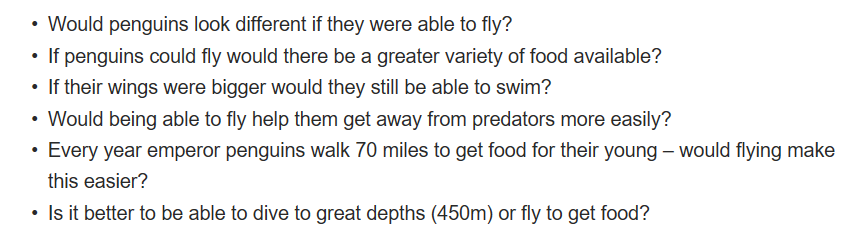 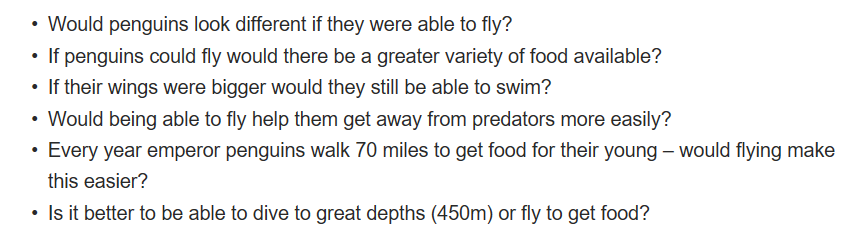 